Grade Level: Kindergarten		Subject: English Language Arts And Reading		Unit Number and Title: Unit 01: Sharing Ideas and Messages	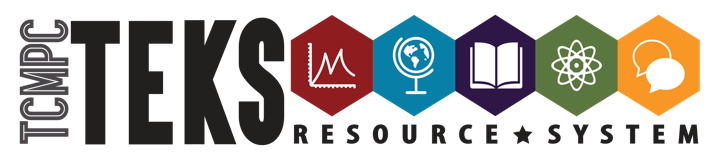 IFD Planning Guide- 20 Days(ELAR)PA# __1__:Given a set of upper- and lower-case letters that appear in your name, spell your name. Read your name aloud. Point to an upper-case letter in your name and then point to a lower-case letter in your name.PA# __2__:Listen to a poem that has multiple pairs of rhyming words. Orally identify rhyming words from non-rhyming words. Generate words that rhyme with other words from the poem.PA# __3__:While listening to a sentence, manipulate objects (counting disks or other manipulative) to identify words within the sentence.PA# __4__:Put two pictures together to form a compound word. Draw the meaning of the newly created compound word (e.g., Students put a picture of a cup and a picture of a cake together, then draw a picture of a cupcake.)PA# __5__:Sort a set of picture cards (e.g., toys, sports, foods, pets, school items) into a teacher provided categories (e.g., colors, shapes, textures, likes-dislikes). Use the picture cards to think of personal experiences you’d like to share with others. Draw pictures and/or write letters to tell about the experience.  Share your drawings and/or witting with the classTEKS (KS/SE):K.1B, K.1DTEKS (KS/SE):K.2C, K.2A, K.7ATEKS (KS/SE):K.1C, K.2A, K.21ATEKS (KS/SE):K.5BTEKS (KS/SE):K.5C, K.13A, K.13E, K.16A.ii, K.16A.v, K.17A, K.21A, K.22AMini-lesson Topics:Identify an upper- and a lower-case letterLetters form wordsSpell and read their namesMini-lesson Topics:Poemrhyming wordsidentify rhyming words from non-rhyming wordsGenerate words that rhymeMini-lesson Topics:SentencesIdentify words within a sentenceMini-lesson Topics:Compound wordsForm compound wordsMini-lesson Topics:Sort cards into categoriesdraw picturesWrite letters Day 1Day 2Day 3Day 4Day 5Day 6Day 7Day 8Day 9Day 10Day 11Day 12Day 13Day 14Day 15Day 16Day 17Day 18Day 19Day 20Day 21Day 22Day 23Day 24Day 25